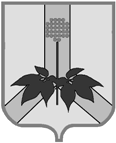 АДМИНИСТРАЦИЯ ДАЛЬНЕРЕЧЕНСКОГО МУНИЦИПАЛЬНОГО РАЙОНАПОСТАНОВЛЕНИЕ14 декабря  2021                                        г. Дальнереченск                                                      №  572  -паО внесении изменений в муниципальную программу Дальнереченского муниципального района «Развитие и сохранение культуры, спорта, молодежной политики на территории Дальнереченского муниципального района на 2020-2024 годы»В соответствии  Федеральными законами Российской Федерации от 06.10.2003 года № 131-ФЗ "Об общих принципах организации местного самоуправления в Российской Федерации, руководствуясь Уставом администрации Дальнереченского муниципального района,  администрация Дальнереченского муниципального района ПОСТАНОВЛЯЕТ:	1.  Внести изменение в муниципальную программу, утвержденную постановлением администрации Дальнереченского муниципального района от 08 ноября 2017 г.  № 554-па: 1.1. Изложить текст муниципальной программы «Развитие и сохранение культуры, спорта, молодежной политики на территории Дальнереченского муниципального района на 2020-2024 годы» в редакции приложения № 1 к настоящему постановлению.1.2. Изложить перечень мероприятий по реализации муниципальной программы «Развитие и сохранение культуры, спорта, молодежной политики на территории Дальнереченского муниципального района на 2020-2024 годы» в редакции приложения № 2 к настоящему постановлению.2. Управлению финансов администрации Дальнереченского муниципального района предусмотреть финансирование мероприятий муниципальной программы 3. Отделу по работе с территориями и делопроизводством администрации Дальнереченского муниципального района обнародовать настоящее постановление и разместить на официальном сайте администрации Дальнереченского муниципального района в сети «Интернет».4.  Контроль за исполнением настоящего постановления оставляю за собой.5.  Настоящее постановление вступает в силу со дня его обнародования в установленном порядке.И.о. главы Дальнереченскогомуниципального района                                                            А.Г. Попов1.Характеристика текущего состояния и прогноз развития соответствующей сферы реализации муниципальной программыВ современном мире культура является важнейшим фактором, обеспечивающим духовное развитие населения, а также социальную стабильность и развитие гражданского общества. По мере возрастания роли культуры в обществе она перестает быть просто одной из форм удовлетворения потребностей. Вывод культуры на уровень, позволяющий ей стать активным участником социально-экономических процессов, является главной целью муниципальной  культурной политики. В этих целях организуются фестивали,  выставки, смотры, конкурсы, праздники.        За прошлые годы в Дальнереченском муниципальном районе значительно сократилась сеть учреждений культуры. За многие годы накопились трудно решаемые проблемы: недостаточная обновляемость книжных фондов, нет внедрения новых информационных технологий, связанных с компьютеризацией библиотечных процессов, использованием небумажных носителей информации, новых коммуникационных каналов, электронных каталогов. Процессы  информатизации современной жизни настоятельно требуют от учреждений   культуры внедрения информационных технологий с целью более оперативного и качественного удовлетворения запросов посетителей.Значительную часть общенационального культурного наследия составляют фонды библиотек, которые являются ценнейшим информационным ресурсом области.Основная задача библиотек - предоставление накопленных ресурсов в пользование обществу, настоящему и будущим поколениям.Основные услуги библиотек бесплатны. Цели и задачи развития библиотечного дела в условиях реформирования социально-экономической сферы должны соответствовать происходящим переменам и международной практике. Трансформация библиотек в библиотеки информационного общества требует радикальных преобразований и изменений подходов к их деятельности.       Степень доступности библиотечного документа во многом определяется степенью его сохранности. Причем, в обеспечении сохранности нуждаются не только старые документы, но и новейшие, представленные, например, на электронных носителях.       Библиотеки сегодня - наиболее многочисленная группа учреждений культуры. Основными проблемами, напрямую влияющими на качественное исполнение библиотеками своего предназначения, являются:- расширение сети информационно-правовых центров на территории района.Для обеспечения равного  доступа к социальной, образовательной и правовой информации  населения района необходимо расширить сеть центров социально-значимой информации на базе сельских библиотек. Для вновь создаваемых центров требуется приобрести комплекты компьютерного оборудования, множительную технику. Требуется систематическое обновление имеющегося  компьютерного оборудования и приобретение  программных продуктов, что позволит развивать деятельность библиотек по созданию собственных информационных ресурсов, включая полнотекстовые, и интеграции в единое информационное поле региона.- недостаточное  комплектование библиотечных фондов.Основная цель формирования фонда - достижение соответствия его состава запросам пользователей и задачам библиотеки. От состояния книжных фондов, систематического и планомерного их пополнения в значительной мере зависит успех работы библиотеки.В Российской Федерации ежегодно издается более 100000 книг. При этом большинство печатных изданий недоступно и неизвестно нашему населению. Пополнение фонда библиотек района не соответствует принятым в Приморском крае  стандартам по комплектованию. Его обновляемость составляет 0,1 % (средне краевой показатель 3,2 %).Документный фонд библиотек района насчитывает 37220 экземпляров. Необходимо отметить, что фонды большинства библиотек, в основном, сформированы в 70-80-ые г.г. прошлого века. В настоящее время они не только физически изношены, но и содержательно устарели.Библиотеки сегодня - наиболее многочисленная группа учреждений культуры. Основными проблемами, напрямую влияющими на качественное исполнение библиотеками своего предназначения, является неудовлетворительное состояние материальной базы библиотек: в библиотеках отсутствует телефонная связь, библиотеки не имеют компьютерной и оргтехники.  Для решения выше обозначенных проблем необходимо укрепление материально технической базы библиотек.          Государственная молодежная политика является системой государственных приоритетов и мер, направленных на создание условий и возможностей для успешной социализации и эффективной самореализации молодежи, для развития ее потенциала в интересах России и, следовательно, на социально-экономическое и культурное развитие страны, обеспечение ее конкурентоспособности и укрепление национальной безопасности. От позиции молодежи в общественно-политической жизни, ее уверенности в завтрашнем дне и активности будет зависеть темп дальнейшего продвижения России по пути демократических преобразований. Реализация программных мероприятий в области молодежной политики увеличению доли молодежи, участвующей в общественной жизни района.        Развитие физической культуры и спорта – объективный исторический процесс направленного формирования, развертывания, познания и освоения их общей, единой предметно-содержательной основы – культуры двигательной деятельности человека.Забота о развитии спорта – важнейшая составляющая социальной политики государства, обеспечивающая воплощение в жизнь гуманистических идеалов, ценностей и норм, открывающая широкий простор для выявления способностей людей, удовлетворения их интересов и потребностей, активизации человеческого фактора.В настоящее время имеется ряд проблем, влияющих на развитие физической культуры и спорта, требующих неотложного решения, это:• недостаточное привлечение населения к регулярным занятиям физической культурой и спортом;• несоответствие уровня материальной базы и инфраструктуры физической культуры и спорта, задачам развития массового спорта, а также их моральный и физический износ;• недостаточное количество профессиональных тренерских кадров;• недостаточный уровень пропаганды занятий физической культурой, спортом, здорового образа жизни. Решение  вышеуказанных  проблем  возможно   только   программными методами перспективных и общественно значимых  проектов, концентрацией средств  на  приоритетных  направлениях   развития   культуры, спорта   в  Дальнереченском муниципальном  районеМуниципальное задание не доводится.2.Цели и  задачи программы, сроки реализации программыЦелями муниципальной программы являются:развитие и реализация культурного и духовного потенциала каждой личности;повышение эффективности управления  в сфере культуры Дальнереченского муниципального района.Комплексная реализация поставленных целей требует решения следующих задач:-создание условий для свободного и оперативного доступа к информационным ресурсам и знаниям;-обеспечение возможности реализации культурного и духовного потенциала каждой личности;-укрепление материально-технической базы муниципальных учреждений культуры.-создание условий для всестороннего развития личности, физического совершенствования и укрепления здоровья населения района в процессе физкультурно-оздоровительной и спортивной деятельности.- формирования и развития у молодежи гражданственности и патриотизма.    - приобщение молодежи к имеющимся ценностям, классическому наследию, библиотечным  фондам, лучшим образцам профессионального искусства, историко-культурного достояния,-развитие творческих способностей молодежи для создания максимально выгодных условий развития  одаренных подростков и молодых людей; через возрождение культурной традиции района;  Основными ожидаемыми результатами реализации программы являются: - высокий уровень качества и доступности услуг библиотек;  -  привлечение читателей и посетителей в библиотеки;  -  улучшение укомплектованности библиотечных фондов;  -  укрепление материально-технической базы библиотек;  - внедрение физической культуры и спорта в режим учебы, труда и отдыха различных социально-демографических групп населения;   - обеспечение доступности и повышение качества физкультурно-оздоровительных и спортивных услуг, предоставляемых населению района;   - совершенствование системы подготовки спортивного резерва, повышение уровня подготовленности спортсменов высокой квалификации для успешного выступления на соревнованиях различного уровня;   - повышение эффективности управления и совершенствование экономических механизмов в сфере физической культуры и спорта района;    - совершенствование кадрового и методического обеспечения сферы культуры, физической культуры и спорта района.Срок реализации программы 2020-2024 годы.4.Обоснование ресурсного обеспечения муниципальной программыФинансирование мероприятий муниципальной программы предусматривается осуществлять за счёт средств бюджета Дальнереченского муниципального района с привлечением  краевых и внебюджетных средств.Объём финансовых средств, предусмотренных на реализацию муниципальной программы,  составляет 33 649,02 тыс. рублей, в том числе:из средств муниципального бюджета –32345,61тыс. рублей, в том числе по годам:2020 год –6582,47  тыс. рублей;2021 год – 7277,56 тыс. рублей;2022 год – 6201,46 тыс. рублей2023 год – 6297,46 тыс. рублей2024 год – 5986,52 тыс. рублей;Из средств краевого бюджета 1303,41тыс. руб. в том числе по годам2020 год – 305,25 тыс. рублей;2021 год – 226,44 тыс. рублей;2022 год – 385,86 тыс. рублей2023 год – 385,86  тыс. рублей2024 год –  0        тыс. рублей;    Объём финансирования мероприятий на 2020-2024 годы определён исходя из структуры бюджетных расходов МКУ «РИДЦ».                                                                                                                                              Приложение №2                                                                                                                                                          к постановлению администрации                                                                                                                                                                        Дальнереченского муниципального района                                                                                                                                          от 14.12.2021  № 572-паПЕРЕЧЕНЬ
основных мероприятий муниципальной программы Дальнереченского муниципального  района  «Развитие и сохранение культуры, спорта и молодежной политики  на Дальнереченского муниципального  района  на 2020-2024 годы»                                                            5.Механизм реализации муниципальной программы и контроль за её выполнением.Текущее управление муниципальной программой осуществляет координатор муниципальной программы – муниципальное казенное учреждение «Районный информационно-досуговый центр».Координатор муниципальной программы в процессе реализации муниципальной программы:принимает решение о внесении в установленном порядке изменений в муниципальную программу и несет ответственность за достижение целевых показателей муниципальной программы;обеспечивает разработку и реализацию муниципальной программы;осуществляет мониторинг и анализ отчетов исполнителей, ответственных за реализацию соответствующих мероприятий программы;проводит оценку эффективности реализации муниципальной программы;несет ответственность за достижение целевых показателей муниципальной программы;осуществляет подготовку предложений по объемам и источникам финансирования реализации программы;организует информационную и разъяснительную работу, направленную на освещение целей и задач муниципальной программы;размещает информацию о ходе реализации и достигнутых результатах муниципальной программы на официальном сайте в сети «Интернет»;осуществляет иные полномочия, установленные муниципальной программой.Механизм реализации муниципальной программы предусматривает закупку товаров, работ за счет средств бюджета муниципального образования Дальнереченский муниципальный район в соответствии с действующим законодательством, регулирующим закупку товаров, работ, услуг для обеспечения муниципальных нужд муниципального образования Дальнереченский муниципальный  район.Для обеспечения мониторинга и анализа хода реализации программы координатор по установленной форме представляет отчет о реализации программы в отдел экономики в соответствии с постановлением Администрации Дальнереченского муниципального района от 01.11.2019           № 455 «Об утверждении Порядка разработки, реализации и оценки эффективности муниципальных программ Дальнереченского муниципального района».      Приложение № 1      к постановлению       администрации Дальнереченского      муниципального района       от 14.12.2021 № 572-паМУНИЦИПАЛЬНАЯ ПРОГРАММАМУНИЦИПАЛЬНАЯ ПРОГРАММА«Развитие и сохранение культуры, спорта, молодежной политики на территории Дальнереченского муниципального района на 2020-2024 годы»«Развитие и сохранение культуры, спорта, молодежной политики на территории Дальнереченского муниципального района на 2020-2024 годы»Наименование программы                                          «Развитие и сохранение культуры, спорта,                                                                         молодежной политики на территории                                                                         Дальнереченского муниципального                                                                         района на 2020-2024годы»Наименование программы                                          «Развитие и сохранение культуры, спорта,                                                                         молодежной политики на территории                                                                         Дальнереченского муниципального                                                                         района на 2020-2024годы»Исполнитель муниципальной программыМуниципальное казенное учреждение «Районный информационно-досуговый центр» Дальнереченского муниципального районаСоисполнители программыМКУ «УНО»; КДН и ЗПЦели и задачи муниципальной программыразвитие и реализация культурного и духовного потенциала каждой личности;повышение эффективности управления  в сфере культуры Дальнереченского муниципального района;создание условий для самореализации молодежи;вовлечение молодежи в социально-экономическую, общественно-политическую и спортивную  жизнь района;создание условий для свободного и оперативного доступа к информационным ресурсам и знаниям;гражданско-патриотическое воспитание  подростков и молодежи;решение социально – экономических проблем молодежи;создание условий для интеллектуального, творческого и физического развития молодежи;создание условий для свободного доступа к библиотекам;развитие у молодежи здорового образа жизни;профилактика асоциального поведения подростков и молодежи;создание условий для патриотического и духовно – нравственного воспитания, творческого и физического развития молодежи, уважительного отношения к историческому прошлому малой родины;укрепление здоровья молодежи  района средствами физической культуры и спорта;поддержка инициативной и талантливой молодежи.Перечень целевых показателей муниципальной программыкнигообеспеченность общедоступных библиотек на 1 читателя;количество пользователей общедоступных библиотек;количество посещений общедоступных библиотек;сохранение историко - культурного наследия района;количество участников массовых мероприятий, проведённых библиотекой;количество районных культурно-массовых мероприятий, проведённых муниципальным казённым учреждением культуры «Районный информационно-досуговый центр» Дальнереченского муниципального района;количество организационно-методических и консультативных мероприятий, проведённых муниципальным казённым учреждением культуры «Районный информационно-досуговый центр» Дальнереченского муниципального района;количество жителей  занимающейся физической культурой и спортом;улучшение здоровья подростков и молодежи;снижение уровня заболеваемости  наркоманией, алкоголизмом и преступности среди  молодежидинамика темпов роста средней заработной платы к предыдущему году работников муниципальных учреждений культуры, повышение оплаты труда которых предусмотрено Указом Президента    Российской   Федерации  от7 мая  2012 года №  597 «О мероприятиях по реализации государственной политики»;Сроки реализации муниципальной программы2020-2024 годыОбъемы бюджетных ассигнований муниципальной программыОбъём финансовых средств, предусмотренных на реализацию муниципальной программы,  составляет 33 649,02 тыс. рублей, в том числе:из средств муниципального бюджета –32345,61тыс. рублей, в том числе по годам:2020 год –6582,47  тыс. рублей;2021 год – 7277,56 тыс. рублей;2022 год – 6201,46 тыс. рублей2023 год – 6297,46 тыс. рублей2024 год – 5986,52 тыс. рублей;Из средств краевого бюджета 1303,41тыс. руб. в том числе по годам2020 год – 305,25 тыс. рублей;2021 год – 226,44 тыс. рублей;2022 год – 385,86 тыс. рублей2023 год – 385,86  тыс. рублей2024 год –  0        тыс. рублей;;Контроль за выполнением муниципальной программыКонтроль за выполнением муниципальной  программы осуществляет администрация   Дальнереченского муниципального района. Целевые показатели муниципальной программы муниципального образованияДальнереченский муниципальный район «Развитие и сохранение культуры, спорта и молодежной политики на 2020-2024 годы» Целевые показатели муниципальной программы муниципального образованияДальнереченский муниципальный район «Развитие и сохранение культуры, спорта и молодежной политики на 2020-2024 годы» Целевые показатели муниципальной программы муниципального образованияДальнереченский муниципальный район «Развитие и сохранение культуры, спорта и молодежной политики на 2020-2024 годы» Целевые показатели муниципальной программы муниципального образованияДальнереченский муниципальный район «Развитие и сохранение культуры, спорта и молодежной политики на 2020-2024 годы» Целевые показатели муниципальной программы муниципального образованияДальнереченский муниципальный район «Развитие и сохранение культуры, спорта и молодежной политики на 2020-2024 годы» Целевые показатели муниципальной программы муниципального образованияДальнереченский муниципальный район «Развитие и сохранение культуры, спорта и молодежной политики на 2020-2024 годы» Целевые показатели муниципальной программы муниципального образованияДальнереченский муниципальный район «Развитие и сохранение культуры, спорта и молодежной политики на 2020-2024 годы» Целевые показатели муниципальной программы муниципального образованияДальнереченский муниципальный район «Развитие и сохранение культуры, спорта и молодежной политики на 2020-2024 годы» Целевые показатели муниципальной программы муниципального образованияДальнереченский муниципальный район «Развитие и сохранение культуры, спорта и молодежной политики на 2020-2024 годы» Целевые показатели муниципальной программы муниципального образованияДальнереченский муниципальный район «Развитие и сохранение культуры, спорта и молодежной политики на 2020-2024 годы»№п/пНаименование целевого показателяНаименование целевого показателяЕдиница измеренияСтатус*Значение показателейЗначение показателейЗначение показателейЗначение показателейЗначение показателейЗначение показателейЗначение показателей№п/пНаименование целевого показателяНаименование целевого показателяЕдиница измеренияСтатус*2020 год реализации2021год реализации2022год реализации2023 год реализации2023 год реализации2024 год реализации2024 год реализации12234678881010Обновляемость книжного фонда общедоступных библиотекОбновляемость книжного фонда общедоступных библиотек%10,90,90,91,01,01,01,0Книгообеспеченность общедоступных библиотек на 1 читателяКнигообеспеченность общедоступных библиотек на 1 читателяэкземпляров146,946,946,947,047,047,047,0Количество пользователей общедоступных библиотекКоличество пользователей общедоступных библиотекчеловек13169317031743180318031853185Количество посещений общедоступных библиотекКоличество посещений общедоступных библиотекединиц138344384783850038525385253853838538Количество участников массовых мероприятий, проведённых библиотекойКоличество участников массовых мероприятий, проведённых библиотекойчеловек17770780078207840784078607860Количество районных  культурно-массовых мероприятий, организованных и проведённых муниципальным казеннымучреждением«Районный информационно-досуговый центр» Дальнереченского муниципального районаКоличество районных  культурно-массовых мероприятий, организованных и проведённых муниципальным казеннымучреждением«Районный информационно-досуговый центр» Дальнереченского муниципального районаединиц310101010101010Количество организационно-методических и консультативныхмероприятий, проведённых муниципальным  «Районный информационно-досуговый центр» Дальнереченского муниципального районаКоличество организационно-методических и консультативныхмероприятий, проведённых муниципальным  «Районный информационно-досуговый центр» Дальнереченского муниципального районаединиц319191919191919Динамика темпов роста средней заработной платы к предыдущему году работников муниципальных учреждений культурыДинамика темпов роста средней заработной платы к предыдущему году работников муниципальных учреждений культуры%2100,71104,26106,70106,70106,70106,70106,70Удельный вес населения систематически занимающихся физической культурой и спортомУдельный вес населения систематически занимающихся физической культурой и спортом%32,1636,2739,3039,3042,4042,4046,39Привлечение к участию в районных соревнованияхПривлечение к участию в районных соревнованиях(человек, участников3 1003 5003 8003 8004 1004 1004 500Привлечение детей и подростков к занятиям в специализированных учреждениях спортивной направленностиПривлечение детей и подростков к занятиям в специализированных учреждениях спортивной направленности(человек, участников)870870880880880880880Привлечение молодежи к участию в различных мероприятиях (фестивали, акции, конкурсы)Привлечение молодежи к участию в различных мероприятиях (фестивали, акции, конкурсы)1530153015301530154015401540№
п/пНаименование мероприятияИсточник финансированияОбъем финанси рования, всего (тыс.рублей)В том числе по годамВ том числе по годамВ том числе по годамВ том числе по годамВ том числе по годамНепосредственный результат реалии-зации мероприятияглавный распорядитель бюджетных средств, исполнитель№
п/пНаименование мероприятияИсточник финансированияОбъем финанси рования, всего (тыс.рублей)2020 год реализации2021год реализации2022год реализации2023год реализации2024 год реализацииНепосредственный результат реалии-зации мероприятияглавный распорядитель бюджетных средств, исполнитель124578910111213Программа района  «Развитие и сохранение культуры, спорта и молодежной политики  на Дальнереченского муниципального  района  на 2020-2024 годы»Всего33649,026887,727504,006587,466683,325986,52муниципальное казенноеучреждение«Районный информационно-досуговый центр» Дальне-реченского муниципального района  (далее - МКУ «РИДПрограмма района  «Развитие и сохранение культуры, спорта и молодежной политики  на Дальнереченского муниципального  района  на 2020-2024 годы»Местный бюджет32345,616582,477277,566201,466297,465986,52муниципальное казенноеучреждение«Районный информационно-досуговый центр» Дальне-реченского муниципального района  (далее - МКУ «РИДПрограмма района  «Развитие и сохранение культуры, спорта и молодежной политики  на Дальнереченского муниципального  района  на 2020-2024 годы»Краевой бюджет1303,41305,25226,44385,86385,860муниципальное казенноеучреждение«Районный информационно-досуговый центр» Дальне-реченского муниципального района  (далее - МКУ «РИД1Основное мероприятие «Организация и проведение культурно – досуговых мероприятий и участие в мероприятиях других уровней»местный бюджет1450,91372,03277,49267,13267,13267,13Проведение меро-приятий для жителей района:торжественные мероприятия, посвященные событиям на острове Даманский;торжественные мероприятия, посвященные  Дню Победы в ВОВ;праздники  сел Дальнереченского  района;день Семьи;день семьи, любви и верности;день матери;день пожилых людей;МКУ «РИДЦ» ДМР1.2Проведение мероприятий для жителей района в рамках общегосударственных и общерайонных праздниковместный бюджет1450,91372,03277,49267,13267,13267,13Проведение меро-приятий для жителей района:торжественные мероприятия, посвященные событиям на острове Даманский;торжественные мероприятия, посвященные  Дню Победы в ВОВ;праздники  сел Дальнереченского  района;день Семьи;день семьи, любви и верности;день матери;день пожилых людей;2Основное мероприятиеРазвитие библиотечного дела21099,744191,514643,14202,964188,973863,20обеспечение деятельности учреждения;МКУ «РИДЦ» ДМР22.1Расходы на обеспечение деятельности (оказание услуг,выполнение работ) муниципальных  учрежденийместный бюджет19348,654006,773502,754004,963990,973833,20обеспечение деятельности учреждения;МКУ «РИДЦ» ДМР22.1Расходы на обеспечение деятельности (оказание услуг,выполнение работ) муниципальных  учрежденийместный бюджет19348,654006,773502,754004,963990,973833,20не менее 150 экземпляровкнигоиздательской продукции;2.2Подписка на периодические издания166,54    35,0043,2428,3030,0030,00не менее 150 экземпляровкнигоиздательской продукции;местный бюджет158,3    35,0043,2428,3030,0030,00не менее 150 экземпляровкнигоиздательской продукции;2.3Расходы на комплектование книжных фондов о обеспечение информационно- техническим оборудованием библиотек717,19150,75228,73169,71168,00не менее 150 экземпляровкнигоиздательской продукции;местный бюджет5,501,502,291,7100краевой бюджет711,69149,25226,44168,0168,0003.Основное мероприятие «Сохранение объектов культурного наследия»593,05403,05190,00003.1Ремонтно-реставрационные  и благоустроительные работы памятников истории и культуры, находящиеся в собственности Дальнереченского муниципального районаместный бюджет323,05  133,05190,00003.2  Изготовление и установка памятников истории и культуры270,00270,0000003.3Иные межбюджетные трансферты в рамках реализации муниципальных программ Дальнереченского муниципального района на территориях поселений, входящих в составе Дальнереченского муниципального районавсего3.3Иные межбюджетные трансферты в рамках реализации муниципальных программ Дальнереченского муниципального района на территориях поселений, входящих в составе Дальнереченского муниципального районаместный бюджет3.3Иные межбюджетные трансферты в рамках реализации муниципальных программ Дальнереченского муниципального района на территориях поселений, входящих в составе Дальнереченского муниципального районакраевой бюджет4Основное  мероприятие «Проведение районных соревнований по различным видам спорта  (согласно календарного плана)»местный бюджет988,8995,50326,29189,04189,03189,03.МКУ «РИДЦ» ДМР; МКУ «УНО»Проведение  физкультурно-оздоровительных и спортивных мероприятий муниципального образованияместный бюджет988,8995,50326,29189,04189,03189,03Проведение районных спортивно-массовых мероприятий;привлечение населения  к участию в районных спортивно – массовых мероприятиях;-привлечение детей и подростков к занятиям в спортивных секциях и группах  физкультурно –оздоровительной и спортивной направленности-проведение  мероприятий5Основное мероприятие«Создание условий для духовного творчества молодежи, гражданско патриотической воспитание»местный бюджет250,4246,0066,4246,046,0046,00МКУ «РИДЦ» ДМР;Организация воспитательной работы, содержательного досуга и отдыха детей, подростков и молодежи250,4245,9966,4246,046,0046,00-районный праздник«День призывника (весна, осень);- районный конкурс «Память сильнее времени» (к 9 мая);- участие специалиста по молодежной политике в краевых совещаниях и обучающих тренингах.6Основное мероприятие «Организационное обеспечение программы»:местный бюджет8489,891668,341700,691664,471774,331621,16МКУ «РИДЦ»Расходы на обеспечение деятельности (оказание услуг,выполнение работ) муниципальных  учреждений8418,891668,341700,691664,471774,331621,16обеспечение деятельности учреждения в части общего руководства программой9Основное мероприятие «Строительство и капитальный ремонт домов культуры сельских поселений Дальнереченского муниципального районаместный бюджет17,8217,820000Субсидии из бюджета Дальнереченского муниципального района бюджетам сельских поселений на строительство, реконструкцию, ремонт объектов культуры( в том числе проектно-изыскательские работы), находящиеся в муниципальной собственности поселений17,8217,82000010Основное мероприятие «Улучшение материально-технической базы учреждений культуры»Местный бюджет300,000300,00000Проведение на качественном уровне массовых мероприятийРасходы на приобретение муниципальным учреждениям культуры имущества300,000300,0000011Основное мероприятие«Федеральный проект- спорт норма жизни»593,30157,580217,86217,860Проведение различных физкультурно-оздоровительных мероприятий по месту жительстваРасходы  на организацию физкультурно-спортивной работы по месту жительства( за счет средств краевого бюджета)краевой бюджет591,72156,000217,86217,860Расходы  на организацию физкультурно-спортивной работы по месту жительства ( софинансирование из местного бюджета)Местный  бюджет1,581,580000